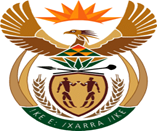 MINISTRY:  JUSTICE AND CORRECTIONAL SERVICESREPUBLIC OF SOUTH AFRICANATIONAL ASSEMBLYQUESTION FOR WRITTEN REPLYPARLIAMENTARY QUESTION NO: 2655DATE OF QUESTION PAPER: 26 AUGUST 2022DATE OF SUBMISSION: 09 SEPTEMBER 2022Ms A M M Weber (DA) to ask the Minister of Justice and Correctional Services: Whether, with regard to the Government’s commitment to gender sensitivity, his department included gender sensitivity into their policies and budget; if not, why not; if so, (a) how does his department (i) implement and (ii) monitor its gender sensitivity policy and/or programmes and (b) what total number of (i) legal practitioners, (ii) magistrates and (iii) maintenance officers are fully trained and knowledgeable on the Maintenance Act, Act 99 of 1998?NW3171EREPLY:(i) and (ii) Yes, the Department has included gender sensitivity into its policies and budget. Further, the Department has developed Gender Indicators/Analysis Tools for Finance, HR, Supply Chain Management and the generic one for other Branches that assist them in the implementation and monitoring of the gender sensitivity policies and /or programmes. These Gender Indicators are used as guiding tools by different Branches within the Department on how to include gender sensitivity into their policies and/or programmes. Furthermore, the Gender Directorate monitors the implementation of the policies and programmes of the Department.(i) The application of the Maintenance Act is covered in terms of training on Marriage and Divorce for all PVT candidates, both the PVT Schools and those in PVT contracts.For the past four (4) years, the numbers are tabulated below:Additionally, for practitioners, this is also covered in the training of Marriage, Divorce and Child Law seminars, which is discretionary. (iii) Maintenance officers are fully trained and knowledgeable on the Maintenance Act, Act 99 of 1998?The Department do make provisioning to fund training programmes that address various sets of skills. These sets of skills encompass core competencies, scarce & critical skills and/or transversal skills.Maintenance Officers falls within core competencies, scarce & critical skills of the Department. The table below illustrate the total number of Maintenance Officer trained per programme:On annual basis, the Department develops the Workplace Skills Plan (WSP), and the training for Departmental officials are implemented and/or coordinated throughout the specified financial year in line with the WSP. Furthermore, the annual training report is compiled to verify the implemented training against the WSP. 2022 (to date)                     4 0102021  4 3032020   4 0142019  4 3352022 [As at July 2022]                        130202127220201352019168Name of the ProgrammeNumber of Maintenance OfficersPeriodTraining on the Maintenance Act 99 of 19983 African Females, 3 African Males, 1 Coloured Female, and 2 Coloured Males.Total: Nine (9)1 April to August 2022Records Management1 African Male.Total: One (1)1 April to August 2022TransUnion1 African Female, 3 African Males, and 2 Coloured Females.Total: Six (6) 1 April to August 2022Departmental Induction1 African Male and 1 Coloured Female.Total: Two (2)1 April to August 2022Anti-Corruption and fraud1 African Female. Total: One (1)1 April to August 2022Sexual harassment policy and procedure1 African Male and 1 Coloured Female.Total: Two (2)1 April to August 2022Ethics in the workplace1 African Male and 1 Coloured Female.Total: Two (2)1 April to August 2022Labour Relations1 African MaleTotal: One (1)1 April to August 2022Grievance and disciplinary procedure2 African MaleTotal: Two (2)1 April to August 2022Employee Assistance Programme 3 African Females, and 4 African Males.Total: Seven (7)1 April to August 2022Service Excellence1 African Female and 1 African MaleTotal: Two (2)1 April to August 2022Maintenance Clerks and Officers Training6 African Females, 4 African Males, 9 Coloured Females, and 4 Coloured Males.Total: Twenty-three (23) 1 April to August 2022Domestic Violence Act Workshop1 Coloured FemaleTotal: 1 (One)1 April to August 2022ICMS Domestic Violence1 African Female Total: One (1)1 April to August 2022ICMS Maintenance1 African Female Total: One (1)1 April to August 2022Crafting of Performance Agreement1 African MaleTotal: One (1)1 April to August 2022GRAND TOTALSixty One (61)1 April to August 2022